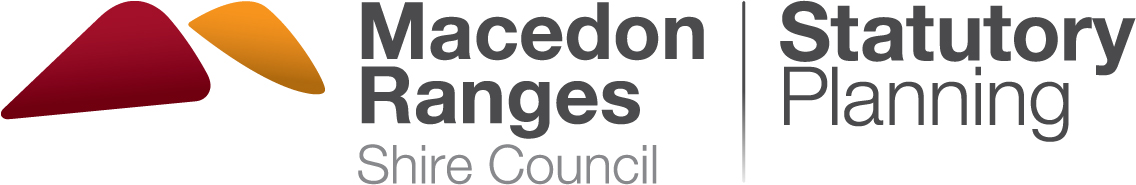 T: (03) 5422 0333 | mrsc.vic.gov.au | ABN 42 686 389 537 | All fees are inclusive of GST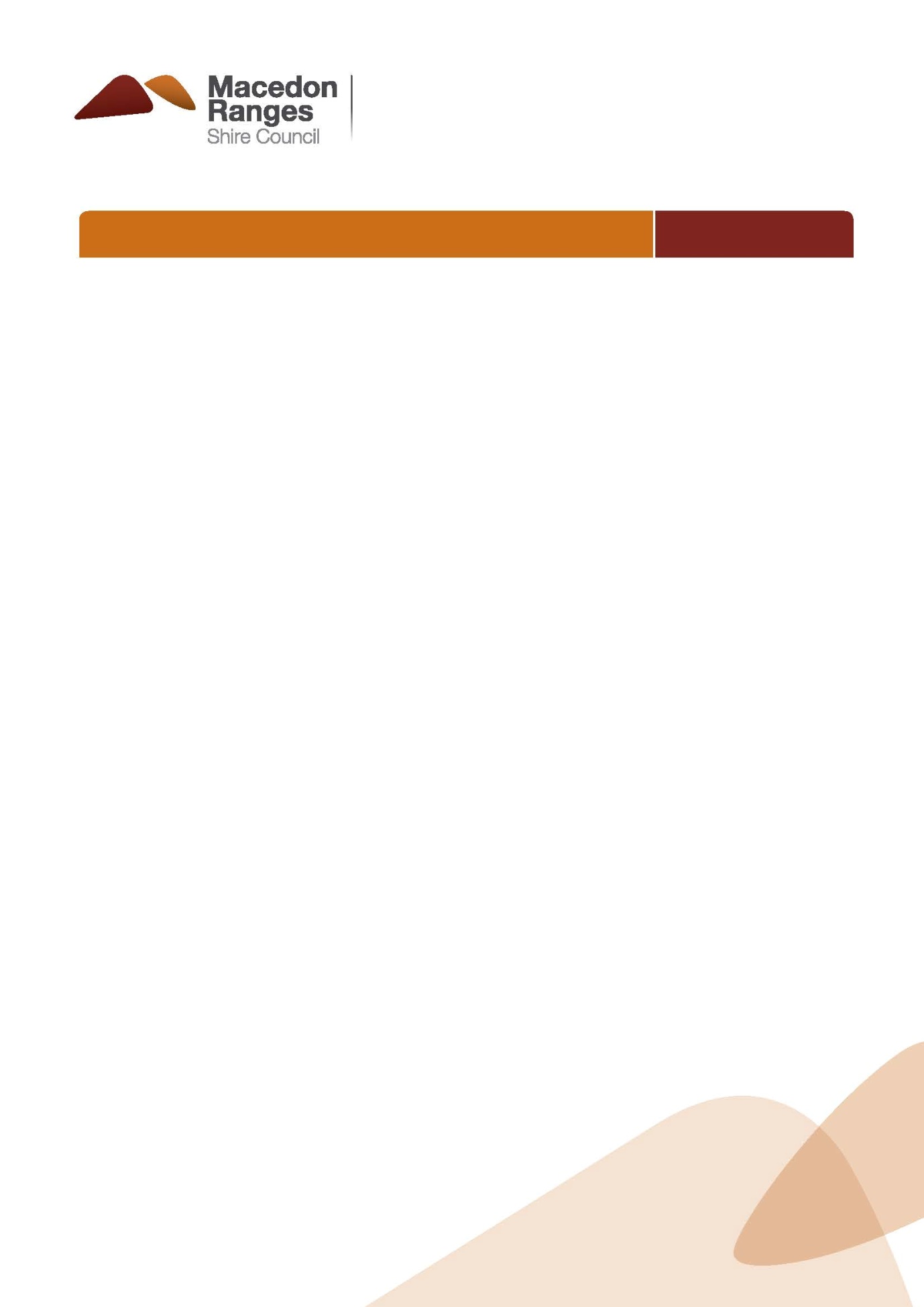 Application to Amend/End a Section 173 Agreement	      Fee: $726.70 	For assistance completing this form, call Statutory Planning on (03) 5421 9699.Privacy Collection Notice Macedon Ranges Shire Council is committed to protecting your privacy. The personal information you provide on this form is being collected for the primary purpose of assessing your planning application.Where required, the personal information being collected will be provided to any persons who wish to inspect your application prior to a decision being made, and to Council staff and external agencies involved in the planning process, in accordance with the Planning and Environment Act 1987.  If your application requires public notification (advertising) it will also be made available online on Council’s website until the final decision is made on the application. If you do not consent to your personal information being available online, check this box  and we will redact your personal information prior to making your application documents available online.If your application contains personal information of any other parties you must gain their consent to include their personal information in your application and provide them with a copy of this notice.Your personal information will not be disclosed to any other external party without your consent, unless required or authorised by law. If you wish to gain access to, or alter, any personal information you have supplied on this form, contact us on (03) 5422 0333. You can access Council’s Privacy Policy at mrsc.vic.gov.au/privacyEMAIL: Send completed application form and title documents to mrsc@mrsc.vic.gov.au.IN PERSON: Bring completed application form and title documents to one of our service centres and pay with cash, cheque/money order, EFTPOS or credit card (Mastercard/VISA).POST: Mail completed form and title documents to:Macedon Ranges Shire Council, PO BOX 151, KYNETON VIC 3444Complete the attached credit card payment authorisation or pay via phone as below. PHONE: Submit your application documents by one of the above methods and call (03) 5422 0333 to pay by credit card over the phone.Applicant DetailsApplicant DetailsApplicant DetailsApplicant DetailsName:Organisation:Phone:Email:Address:Contact Person (if different from applicant)Contact Person (if different from applicant)Contact Person (if different from applicant)Contact Person (if different from applicant)Name:Organisation:Phone:Email:Address:Owner (if different from applicant)Owner (if different from applicant)Owner (if different from applicant)Owner (if different from applicant)Name:Organisation:Phone:Email:Address:Office Use OnlyOffice Use OnlyOffice Use OnlyOffice Use OnlyOffice Use Only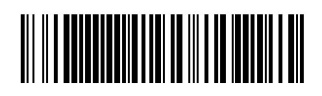 AP PP/STATPReceipt no:Date:AP PP/STATPReceived by:Paid:$Credit card payment authorisation   (see next page for alternative payment options)Credit card payment authorisation   (see next page for alternative payment options)Credit card payment authorisation   (see next page for alternative payment options)Credit card payment authorisation   (see next page for alternative payment options)Credit card payment authorisation   (see next page for alternative payment options)Credit card payment authorisation   (see next page for alternative payment options)Credit card payment authorisation   (see next page for alternative payment options)Credit card payment authorisation   (see next page for alternative payment options)Credit card payment authorisation   (see next page for alternative payment options)Credit card payment authorisation   (see next page for alternative payment options)Credit card payment authorisation   (see next page for alternative payment options)Credit card payment authorisation   (see next page for alternative payment options)Credit card payment authorisation   (see next page for alternative payment options)Credit card payment authorisation   (see next page for alternative payment options)Credit card payment authorisation   (see next page for alternative payment options)Credit card payment authorisation   (see next page for alternative payment options)Credit card payment authorisation   (see next page for alternative payment options)MastercardVisaVisaVisaVisaI authorise you to charge the following amount to my credit card: $     I authorise you to charge the following amount to my credit card: $     I authorise you to charge the following amount to my credit card: $     I authorise you to charge the following amount to my credit card: $     I authorise you to charge the following amount to my credit card: $     I authorise you to charge the following amount to my credit card: $     I authorise you to charge the following amount to my credit card: $     I authorise you to charge the following amount to my credit card: $     I authorise you to charge the following amount to my credit card: $     I authorise you to charge the following amount to my credit card: $     I authorise you to charge the following amount to my credit card: $     I authorise you to charge the following amount to my credit card: $     I authorise you to charge the following amount to my credit card: $     I authorise you to charge the following amount to my credit card: $     I authorise you to charge the following amount to my credit card: $     I authorise you to charge the following amount to my credit card: $     I authorise you to charge the following amount to my credit card: $     Name on card:Credit card number:Expiry date (MM/YY):Signature:Signature:Signature:Signature:Section 173 Agreement  DetailsSection 173 Agreement  DetailsSection 173 Agreement  DetailsAddress of the land:Address of the land:Title details (lot/plan number):Title details (lot/plan number):S173 reference number:S173 reference number:S173 agreement date:S173 agreement date:Related permit number: PLN/HOW TO SUBMIT AND PAYApplication DetailsApplication DetailsApplication DetailsApplication DetailsFor an application to AMEND a Section 173 describe:For an application to AMEND a Section 173 describe:For an application to AMEND a Section 173 describe:For an application to AMEND a Section 173 describe:The proposed amendment: The proposed amendment: The proposed amendment: The proposed amendment: The purpose of the proposed amendment: The purpose of the proposed amendment: The purpose of the proposed amendment: The purpose of the proposed amendment: Any change in circumstances that necessitates the proposed amendment: Any change in circumstances that necessitates the proposed amendment: Any change in circumstances that necessitates the proposed amendment: Any change in circumstances that necessitates the proposed amendment: For an application to END a Section 173 describe:For an application to END a Section 173 describe:For an application to END a Section 173 describe:For an application to END a Section 173 describe:The part of the agreement to be ended (or “entire agreement”): The part of the agreement to be ended (or “entire agreement”): The part of the agreement to be ended (or “entire agreement”): The part of the agreement to be ended (or “entire agreement”): The part of the land to be removed from the agreement (or “all land”):  The part of the land to be removed from the agreement (or “all land”):  The part of the land to be removed from the agreement (or “all land”):  The part of the land to be removed from the agreement (or “all land”):  Why the agreement, of part thereof, is no longer required: Why the agreement, of part thereof, is no longer required: Why the agreement, of part thereof, is no longer required: Why the agreement, of part thereof, is no longer required: You must attach: A copy of the Title (obtained within the last six months), including the plan of subdivision and a copy of any restrictive covenant and the Section 173 Agreement that applies to the land.You must attach: A copy of the Title (obtained within the last six months), including the plan of subdivision and a copy of any restrictive covenant and the Section 173 Agreement that applies to the land.You must attach: A copy of the Title (obtained within the last six months), including the plan of subdivision and a copy of any restrictive covenant and the Section 173 Agreement that applies to the land.You must attach: A copy of the Title (obtained within the last six months), including the plan of subdivision and a copy of any restrictive covenant and the Section 173 Agreement that applies to the land.Declaration (must be completed)Declaration (must be completed)Declaration (must be completed)Declaration (must be completed)I declare that I am the applicant; and that all the information in this application is true and correct; and the owner (if not myself) has been notified of the application.I declare that I am the applicant; and that all the information in this application is true and correct; and the owner (if not myself) has been notified of the application.I declare that I am the applicant; and that all the information in this application is true and correct; and the owner (if not myself) has been notified of the application.I declare that I am the applicant; and that all the information in this application is true and correct; and the owner (if not myself) has been notified of the application.Signature:Date: